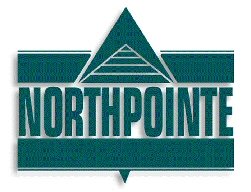 NOTICE OF BOARD MEETING         HOME OFFICE:		Northpointe Behavioral Healthcare Systems				715 Pyle Drive, Kingsford, MI  49802       MEETING DATE:	January 25, 2018 - 4:30 p.m.                                     MEETING LOCATION:	715 Pyle Drive, Kingsford, MIAGENDACall to OrderRoll CallPledge of Allegiance  Public Comment (Limit: 5 minutes per person for agenda items only)Approve/Amend Agenda Approval of Previous Board Meeting Minutes Regular Board Meeting – December 28, 2017  
Presentation    Green Shades Proposal (Brent Johnson, IT Manager)
Action Items - Chairperson (All items in previous packet unless otherwise specified)FinanceCheck Disbursement – November 2017Financial Statement - November 2017Contract Grid 12-28-17 (Superiorland Electronics, Case Management of MI, Superior Rehab Professional Services)Contract Grid 12-28-17 Additions (Monica Laming, NorthCare Medicaid Specialty Supports and Services)Board Member Finance Questions/Responses		Please send questions regarding finance items to Bob Ducoli at rducoli@nbhs.org		Responses to be reviewed at the meeting.  Please include date of register, check number & vendor.  New Business – CEO (discussion only)Finance	Contract Grid 1-25-18  (Bonnie Daligga, Bedford Specialized Care, Whispering Pines – SIP, Northern Pines, Lakestate Industries, Kutha AFC, Schlaud AFC, 2018 Interagency Cash Transfer Agreement – MRS)	Check Disbursement – December 2017  	Financial Statement – December 2017	Board Member Finance Questions/ResponsesPlease send questions regarding finance items to Bob Ducoli at rducoli@nbhs.orgResponses to be reviewed at the meeting.  Please include date of register, check number & vendor.  Board Bylaws and Policy Review	Stakeholder’s Advisory Committee Applications of Interest  CEO Report	Page 1Northpointe Agenda 1-25-18Miscellaneous Board/Committee Reports for InformationNorthCare Governing Board Meeting Minutes 12-13-17	Annual Board Self-study Training Packet	Annual Board Confidentiality Statement		Semi-Annual Rights Report		Recipient Rights Outcomes Report	Public Comment (Limit: 5 minutes per person)
Board Comment
Adjourn       Page 2Northpointe Agenda 1-25-18